NEGOTIATION TOPICSFor the long and short forms and other useful documents, visitwww.topadvantage.org
People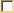 Who are participating?RolesWho is Top? Bottom? What kind of scene? Will Bottom obey readily or resist?Venue/safety – safety equipment, first aid, safety calls from bottom to friend, etc.Time and LengthOopsDoes everybody involved understand that there is some risk?Medical limitations of both Bottom and TopPhysical, mental, medication-relatedSexOral, penetration, touch. Discuss this area very, very thoroughly and don’t deviate!!!!!What protection to be used?IntoxicantsHow much and of what is allowed before and after?BondageWhat parts of the body? What kinds of bondage – rope, tape, gags, blindfolds, etc.?PainHow much pain does the bottom want?Types of pain – spanking, flogging, caning, paddling, electrical, etc.?MarksAre marks allowed – street clothes, bathing suits?HumiliationAllowed verbal terms, e.g. whore, slut, bitch?Physical – hair pulling, face slapping, spitting?SafewordsFor example, Green, Yellow, RedOpportunities – anything special the bottom wants to try?Follow-Up Aftercare for the bottom and for the topCommunication after the scene – hours, days and by whomHow will sub drop be handled?Anything Else?TOP ________________________ BOTTOM _________________________ Date ______________
© Copyright 2019 Braven Manor 